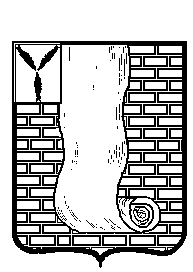 КРАСНОАРМЕЙСКОЕ  РАЙОННОЕ СОБРАНИЕСАРАТОВСКОЙ ОБЛАСТИР Е Ш Е Н И ЕОб утверждении тарифов на платные услуги, предоставляемые муниципальным бюджетным учреждением культуры «Районный Дворец культуры Красноармейского муниципального района Саратовской области»В соответствии с Уставом Красноармейского муниципального района,  Красноармейское районное Собрание РЕШИЛО:1.Утвердить тарифы на платные услуги, предоставляемые муниципальным бюджетным учреждением культуры «Районный Дворец культуры Красноармейского муниципального района Саратовской области» с 25 января 2021 года, согласно приложению.2. Считать утратившим силу решение Красноармейского районного Собрания от 21.12.2020 года № 84 «Об утверждении тарифов на платные услуги, предоставляемые  муниципальным бюджетным учреждением культуры «Районный Дворец культуры Красноармейского муниципального района Саратовской области».3. Опубликовать  настоящее   решение  путем   размещения  на  официальном сайте администрации   Красноармейского   муниципального  района   в    информационно - телекоммуникационной сети «Интернет».Председатель Красноармейскогорайонного Собрания                                                                     Л.В. Герасимова                                                             Глава Красноармейскогомуниципального района                                                                         А.И. ЗотовПриложение к решению районного Собранияот 25 января 2021 года № 08Тарифы на платные услуги,предоставляемые муниципальным бюджетным учреждением культуры «Районный Дворец культуры Красноармейского муниципального района Саратовской области» с 25 января 2021 годаот25.01.2021№08от25.01.2021№08№ п/пНаименование услугиЕдиница измеренияТариф, село, руб.Тариф, город, руб.1.Предоставление помещения и территории для:- проведения выставок-распродаж:шубы1 день210026001.пальто1 день160026001.обувь1 день160021001.сад-огород1 день160021001.прочих товаров1 день150020001.- презентаций товаров различного назначения:слуховые аппараты1 день3003501.косметическая продукция 1 день4005001.- проведение праздничного концертамероприятие100015001.- проведение концерта авторской песни1 день15%15%1.- проведение вечера поэзии1 день10%10%1.- проведение репетиций (аппаратура, звукооператор)мероприятие100012001.- проведение тренинга, семинара, вечера отдыхамероприятие150020001.- проведения выездной регистрации бракамероприятие120015001.- проведение циркового представления% от сбора17 %20 %1.- проведения циркового представления «Цирк-Шапито»подготовка к проведению представления1 день5005001.проведение представления1 день300030001.- проведения аттракционов1 день150020001.- проведение театрализованного представления% от сбора13 %18 %1.- предоставление прочих услугмероприятие100012002.Предоставление аппаратуры для проведения мероприятий ( в том числе работа специалиста с данной аппаратурой)- комплект звуковой аппаратуры до 2 кВт (микшерный пульт, усилитель, колонки, микрофоны, стойки)1 час100010002.- комплект звуковой аппаратуры свыше 2 кВт1 час150015002.- комплект звуковой аппаратуры (светомузыка)1 час100010002.- видеопроекция1 час120012003.Прокат костюмов в сутки:- костюм Деда Мороза1 шт.3005003.- костюм Снегурочки1 шт.3005003.- костюм клоуна, сказочных персонажей1 шт.2004003.- платье1 шт.701003.- сарафан1 шт.501003.- блуза1 шт.30503.- подъюбник1 шт.20503.- юбка1 шт.501003.- рубаха1 шт.501003.- брюки1 шт.701003.- туфли1 шт.1502003.- сапоги1 шт.1502003.- головной убор1 шт.50703.- шаль1 шт.701004.Оформление сценымероприятие100012005.Разработка сценария1 шт.90015006.Концертная программа (номера художественной самодеятельности)1 час150020007.Концертная программа «под ключ» (профессиональные и праздничные концерты, корпоративы, юбилеи)мероприятие300050008.Театрализованное представление (3 и более артистов, в том числе предоставление комплекта звуковой аппаратуры до 2 кВт, без учета доставки артистов)программа1 час400040009.Вызов Деда Мороза и Снегурочки, других сказочных героев (1-2 артистов, для села - без учета доставки артистов): для детей программа20-30 мин.4006009.для взрослыхпрограмма20-30 мин.1000100010.Услуги:- звукооператора1 час1000120010.- радиолиста1 час600100010.- ведущего1 час500100010.- художника1 час20040010.- конферансье1 час1500200010.- аккомпаниатора-баяниста1 час20030010.- видеосъемка1 час1000150010.- запись на диск с видеокамеры1 запись20025010.- фотосъемка с ростовой куклой на свой фотоаппарат1 билет (1 снимок)151511.Проведение:- мастер-класс по хореографии (с человека)1 час20025011.- мастер-класс по вокалу (с человека)1 час20025011.- мастер-класс по декоративно-прикладному творчеству (с человека)с предоставлением материала1 занятие15020011.без предоставления материала1 занятие8010011.- детской развлекательной программы1 билет103011.- детской игровой программы, праздника на дому, в кафе, организации (в стоимость входит: прокат аппаратуры, работа ведущего, сценарий)1 час1000100011.- взрослая игровая программа с выездом на территорию заказчика (в стоимость входит: прокат аппаратуры, работа ведущего, сценарий)1 час2000250011.- молодежной дискотеки1 билет154011.- дискотеки, танцевальных вечеров для лиц старше 18 лет1 билет5010011.- концертной программы1 билет253011.- концертной программы с выступлением артистов, концертно-развлекательной программы1 билет5010011.- концертной программы с выступлением артистов, концертно-развлекательной программы, шоу1 билет10025011.-шоу-программа КВН 1 билет10035011.- концертной программы с розыгрышем призовдля детей1 билет305011.для взрослых1 билет5010011.- Новогоднего или Рождественского представления (дети до 3 лет бесплатно)1 билет5010011.- детский городок аттракционов1 билет3030- аттракционы:батут1 билет(5мин)4040карусель1 билет(5мин)5050машинки1 билет(10мин)505012.Предоставление:- теннисного столадля детейдля взрослых1 час1 час30505010012.- бильярдного стола1 час10012012.- пневматического ружья1 выстрел101012.- пневматического пистолета1 выстрел101012.- страйкбольный автомат1 выстрелочередь1050105012.- автотранспорта1 км.155012.- инвентаря (столы и др.)1 шт.20030013.Запись фонограммы1 запись9011014.Демонстрация кинофильма:- детский сеанс1 билет203514.- взрослый сеанс1 билет254514.1- в кинозале «Глобус»14.1Будние дни 2 D:09:00 ч. – 12:59 ч.1 билет-12014.113:00 ч. – 16:59 ч.1 билет-16514.117:00 ч. – 21:59 ч.1 билет-21014.1с 22:00 ч.1 билет-19014.1Будние дни 3 D:09:00 ч. – 12:59 ч.1 билет-15514.113:00 ч. – 16:59 ч.1 билет-20014.117:00 ч. – 21:59 ч.1 билет-24014.1с 22:00 ч.1 билет-22014.1Выходные и праздничные дни 2 D:09:00 ч. – 12:59 ч.1 билет-13014.113:00 ч. – 16:59 ч.1 билет-17514.117:00 ч. – 21:59 ч.1 билет-22014.1с 22:00 ч.1 билет-22014.1Выходные и праздничные дни 3 D:09:00 ч. – 12:59 ч.1 билет-16514.113:00 ч. – 16:59 ч.1 билет-21014.117:00 ч. – 21:59 ч.1 билет-25014.1с 22:00 ч.1 билет-230Выпуски «Мульт в кино» в будние, выходные и праздничные дни8015.Показ спектакля:- детский1 билет155015.- взрослый1 билет3050